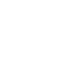 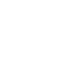 НОВООДЕСЬКА МІСЬКА РАДАМИКОЛАЇВСЬКОЇ ОБЛАСТІР І Ш Е Н Н ЯКеруючись пунктом 22 частини 1 статті 26 Закону України «Про місцеве самоврядування в Україні», статтею 137, частиною 2 статті 135 «Господарського кодексу України», статтею 327 «Цивільного кодексу України», враховуючи  положення Закону України «Про оренду державного та комунального майна», лист КНП «Новоодеський центр ПМСД» Новоодеської міської ради від 06.01.2023 року № 2805-01-10 та з метою забезпечення ефективності використання комунального майна, міська радаВИРІШИЛА:Передати в оперативне управління (на баланс) комунальному некомерційному підприємству «Новоодеський центр первинної медико-санітарної допомоги» Новоодеської міської ради Миколаївського району Миколаївської області комунальне майно Новоодеської міської ради згідно додатку.Доручити виконавчому комітету Новоодеської міської ради зняти з балансу нерухоме майно та інші матеріальні цінності, зазначені в додатку.Доручити комунальному некомерційному підприємству «Новоодеський центр первинної медико-санітарної допомоги» Новоодеської міської ради (Дем’янов) прийняти на баланс нерухоме майно та інші матеріальні цінності, зазначені в додатку.Передачу в оперативне управління майна, наведеного в додатку, здійснити по актах прийому передачі у встановленому законодавством порядку.Контроль за виконанням рішення покласти на постійну комісію з питань комунальної власності, благоустрою та інвестицій.Міський голова                                       	             Олександр ПОЛЯКОВДодатокдо рішення  міської радивід 30.11.2023 р. № 14Перелік комунального майна для передачі в оперативне управління комунальному некомерційному підприємству «Новоодеський центр первинної медико-санітарної допомоги» Новоодеської міської радиЗаступник міського голови 					Ігор ЖУРБАВід 30.11.2023 р. № 14м. Нова Одеса         XХХ позачергова сесія восьмого скликанняПро передачу комунального майна в оперативне управління комунальному некомерційному підприємству «Новоодеський центр первинної медико-санітарної допомоги» Новоодеської міської ради№ НайменуванняІнвентарний №Кількість1.Комплекс будівель і споруд, площею 75,2 м2, за адресою: с.Троїцьке вул. Центральна, 73Комплекс будівель і споруд, площею 75,2 м2, за адресою: с.Троїцьке вул. Центральна, 73Комплекс будівель і споруд, площею 75,2 м2, за адресою: с.Троїцьке вул. Центральна, 731.1.Туалет ФАПу с. Троїцьке10131014311.2.Резервуар для води ФАПу с. Троїцьке10131014211.3.Сарай кам'яний ФАПу с. Троїцьке10131014111.4.Споруда кам'яна під шифер  с. Троїцьке10131014011.5.Решітки металеві віконні ФАП с. Троїцьке11131175591.6.Металева калітка ФАП  с. Троїцьке11131176411.7.Металевий козирьок ФАП  с. Троїцьке11131176711.8.Металева огорожа ФАП с. Троїцьке11131176611.9.Дверні металеві блоки ФАП с. Троїцьке11131175211.10.Дверні металеві блоки ФАП с. Троїцьке11131175411.11.Металеві ворота ФАП11131176512.Нежитлова будівля Амбулаторії загальної-практики сімейної медицини,  площею 262 м2, та підсобні приміщення до неї, площею 55 м2, за адресою: с. Підлісне, вул. Центральна, 38Нежитлова будівля Амбулаторії загальної-практики сімейної медицини,  площею 262 м2, та підсобні приміщення до неї, площею 55 м2, за адресою: с. Підлісне, вул. Центральна, 38Нежитлова будівля Амбулаторії загальної-практики сімейної медицини,  площею 262 м2, та підсобні приміщення до неї, площею 55 м2, за адресою: с. Підлісне, вул. Центральна, 382.1.Будівля амбулаторії с. Підлісне10131016812.2.Будівля гаража амбулаторії с. Підлісне10131016913.Нежитлова будівля Фельдшерсько-акушерського пункту, площею 57.6 м2, та сарай  за адресою: с. Дільничне, вул. Лесі Українки, 15Нежитлова будівля Фельдшерсько-акушерського пункту, площею 57.6 м2, та сарай  за адресою: с. Дільничне, вул. Лесі Українки, 15Нежитлова будівля Фельдшерсько-акушерського пункту, площею 57.6 м2, та сарай  за адресою: с. Дільничне, вул. Лесі Українки, 153.1.Сарай ФАПу с. Дільниче10131012313.2.Туалет ФАПу с. Дільниче10131011513.3.Будівля ФАП с. Дільниче10131011714.Нежитлова  будівля фельдшерського пункту, площею 103,1 м2, за адресою: с. Михайлівка вул. Хомченка, 74Нежитлова  будівля фельдшерського пункту, площею 103,1 м2, за адресою: с. Михайлівка вул. Хомченка, 74Нежитлова  будівля фельдшерського пункту, площею 103,1 м2, за адресою: с. Михайлівка вул. Хомченка, 744.1.Будівля ФАП с. Михайлівка10131016615.Нежитлова будівля, амбулаторія, площею 73,5 м2, за адресою: с. Озерне, вул. Миру, 81аНежитлова будівля, амбулаторія, площею 73,5 м2, за адресою: с. Озерне, вул. Миру, 81аНежитлова будівля, амбулаторія, площею 73,5 м2, за адресою: с. Озерне, вул. Миру, 81а5.1.Споруда ФАП с. Озерне10131018216.Нежитлова будівля Новосафронівського пункту здоров’я, площею 68.4 м2, за адресою: с. Новосафронівка, вул. Петраковського, 1Нежитлова будівля Новосафронівського пункту здоров’я, площею 68.4 м2, за адресою: с. Новосафронівка, вул. Петраковського, 1Нежитлова будівля Новосафронівського пункту здоров’я, площею 68.4 м2, за адресою: с. Новосафронівка, вул. Петраковського, 16.1.Будівля Новосафронівського пункту здоров'я 1013101801